ที่ มท 0815.3/ว						      กรมส่งเสริมการปกครองท้องถิ่น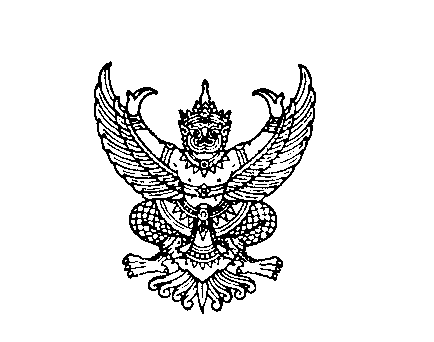 								      ถนนนครราชสีมา เขตดุสิต กทม. ๑๐๓๐๐						        สิงหาคม  2564เรื่อง	อนุมัติโอนจัดสรรงบประมาณรายจ่ายประจำปีงบประมาณ พ.ศ. 2564 งบอำนวยการ (กรม) ให้แก่สำนักงานส่งเสริมการปกครองท้องถิ่นจังหวัดเรียน  ผู้ว่าราชการจังหวัด ทุกจังหวัดอ้างถึง	1. หนังสือกรมส่งเสริมการปกครองท้องถิ่น ด่วนที่สุด ที่ มท 0815.3/ว 3347 ลงวันที่ 29 ตุลาคม 2563	2. หนังสือกรมส่งเสริมการปกครองท้องถิ่น ด่วนที่สุด ที่ มท 0815.3/ว 571 ลงวันที่ 19 มีนาคม 2564	3. หนังสือกรมส่งเสริมการปกครองท้องถิ่น ด่วนที่สุด ที่ มท 0815.3/ว 1366 ลงวันที่ 29 มิถุนายน 2564สิ่งที่ส่งมาด้วย	รายละเอียดประกอบการโอนจัดสรรงบประมาณ				จำนวน 1 ชุดตามที่กรมส่งเสริมการปกครองท้องถิ่น ได้โอนจัดสรรงบประมาณรายจ่ายประจำปีงบประมาณ พ.ศ. 2564 งบอำนวยการ (กรม) ให้แก่สำนักงานส่งเสริมการปกครองท้องถิ่นจังหวัด เพื่อเป็นค่าใช้จ่ายรายจ่ายประจำ และค่าสนับสนุนการปฏิบัติงานตามภารกิจพื้นฐาน สำหรับไตรมาสที่ 1 – 4 (ตุลาคม 2563 - กรกฎาคม 2564) รายละเอียดตามหนังสือที่อ้างถึง นั้นกรมส่งเสริมการปกครองท้องถิ่น ได้โอนจัดสรรงบประมาณรายจ่ายประจำปีงบประมาณ พ.ศ. 2564 งบอำนวยการ (กรม) ให้แก่สำนักงานส่งเสริมการปกครองท้องถิ่นจังหวัด เพื่อเป็นค่าใช้จ่ายรายจ่ายประจำ และค่าสนับสนุนการปฏิบัติงานตามภารกิจพื้นฐาน สำหรับไตรมาสที่ 4 (เดือนสิงหาคม - กันยายน 2564) ทั้งนี้ ขอให้แจ้งสำนักงานส่งเสริมการปกครองท้องถิ่นจังหวัดเบิกจ่ายงบประมาณให้เป็นไปตามรหัสงบประมาณ และรหัสกิจกรรมหลักอย่างเคร่งครัด กรณีมีหนี้ค้างชำระค่าสาธารณูปโภคให้นำงบประมาณไปชำระหนี้เป็นลำดับแรกก่อน แล้วรายงานผลการเบิกจ่ายให้กรมส่งเสริมการปกครองท้องถิ่นทราบผ่านทาง  e-mail : bg0810.3@hotmail.com ภายในวันที่ 5 ของทุกเดือน แล้วส่งหนังสือยืนยันตามมาภายหลัง รายละเอียดตามสิ่งที่ส่งมาด้วยจึงเรียนมาเพื่อโปรดพิจารณาขอแสดงความนับถือ(นายประยูร รัตนเสนีย์)อธิบดีกรมส่งเสริมการปกครองท้องถิ่นกองยุทธศาสตร์และแผนงานกลุ่มงานวิเคราะห์งบประมาณโทร. ๐ ๒๒๔๑ ๙๐๐๐ ต่อ 4122โทรสาร 0 2243 0656ผู้รับผิดชอบ นางสาวรพินพร รุ่งเกตโทร. 08 1486 5202